FORMULÁRIO PADRÃO DE SOLICITAÇÃO DE AUXILIO FINANCEIRO À PROPP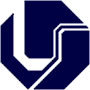 1 IDENTIFICAÇÃO DO REQUERENTENOME:CPF:EMAIL:UNIDADE ACADÊMICA ou INSTITUTO:(   ) professor de programa de pós-graduação (   ) professor da UFU sem credenciamento na pós-graduação(   ) aluno de programa de pós-graduação (   ) pesquisador com vínculo com a UFU(   ) coordenador de programa de pós-graduaçãoDIRETOR DA UNIDADE OU INSTITUTO/COORDENADOR DO PROGRAMA (manifestação e carimbo com assinatura) DIRETOR DA UNIDADE OU INSTITUTO/COORDENADOR DO PROGRAMA (manifestação e carimbo com assinatura) 2 NATUREZA DO PLEITO APRESENTADO2 NATUREZA DO PLEITO APRESENTADO2.1 PARTICIPAÇÃO EM EVENTOS CIENTÍFICOS Descrição objetiva da participação em eventos científicos com comunicação de trabalhosNome do evento:Local:                                                                                                     Data de realização do evento:(    ) Pagamento de diárias (limite de 05)(    ) Pagamento de passagens(    ) Inscrições ou taxas de participação.              Valor:                                       INVOICE: 2.1 PARTICIPAÇÃO EM EVENTOS CIENTÍFICOS Descrição objetiva da participação em eventos científicos com comunicação de trabalhosNome do evento:Local:                                                                                                     Data de realização do evento:(    ) Pagamento de diárias (limite de 05)(    ) Pagamento de passagens(    ) Inscrições ou taxas de participação.              Valor:                                       INVOICE: 2.2 REALIZAÇÃO DE EVENTOS CIENTÍFICOSDescrição objetiva da realização de eventos científicosNome do evento:Local:                                                                                                     Data de realização do evento:(    ) Pagamento de diárias (limite de 05)                 (    ) Pagamento de passagens    (    ) Pagamento de serviços de gráfica  (    ) Pagamento de hospedagem2.2 REALIZAÇÃO DE EVENTOS CIENTÍFICOSDescrição objetiva da realização de eventos científicosNome do evento:Local:                                                                                                     Data de realização do evento:(    ) Pagamento de diárias (limite de 05)                 (    ) Pagamento de passagens    (    ) Pagamento de serviços de gráfica  (    ) Pagamento de hospedagem2.3 PUBLICAÇÃO DE LIVROS, ARTIGOS, RESUMOS, RESENHAS OU ANAISDescrição objetiva da publicaçãoNome do livro, Revista, Periódico, Anais:Classificação Qualis: País de publicação:INVOICE:2.3 PUBLICAÇÃO DE LIVROS, ARTIGOS, RESUMOS, RESENHAS OU ANAISDescrição objetiva da publicaçãoNome do livro, Revista, Periódico, Anais:Classificação Qualis: País de publicação:INVOICE:2.4 PARTICIPAÇÃO DE PROFESSORES VISITANTES NOS PROGRAMAS DE PÓS-GRADUAÇÃO DA UFUNome do(a) Professor(a):Instituição de origem:Programa em que participará:Período:(    ) Pagamento de diárias (limite de 05)	 (    ) Pagamento de passagens                 (    ) Pagamento de hospedagem2.4 PARTICIPAÇÃO DE PROFESSORES VISITANTES NOS PROGRAMAS DE PÓS-GRADUAÇÃO DA UFUNome do(a) Professor(a):Instituição de origem:Programa em que participará:Período:(    ) Pagamento de diárias (limite de 05)	 (    ) Pagamento de passagens                 (    ) Pagamento de hospedagem2.5 PARTICIPAÇÃO DE PROFESSORES DA PÓS-GRADUAÇÃO DA UFU EM ATIVIDADES DE PROGRAMAS DE PÓS-GRADUAÇÃO NO BRASIL OU NO ESTRANGEIRONome do(a) Professor(a):Data da participação do(a) professor(a):Instituição de Destino:(    ) Pagamento de diárias (limite de 05)              (    ) Pagamento de passagens                    (    ) Pagamento de hospedagem2.5 PARTICIPAÇÃO DE PROFESSORES DA PÓS-GRADUAÇÃO DA UFU EM ATIVIDADES DE PROGRAMAS DE PÓS-GRADUAÇÃO NO BRASIL OU NO ESTRANGEIRONome do(a) Professor(a):Data da participação do(a) professor(a):Instituição de Destino:(    ) Pagamento de diárias (limite de 05)              (    ) Pagamento de passagens                    (    ) Pagamento de hospedagem2.6 PARTICIPAÇÃO DE COORDENADORES DE PROGRAMA EM EVENTOS DE ÁREA OU DE ENTIDADES DAS ÁREAS DE CONHECIMENTONome do(a) Professor(a):Data da participação do(a) professor(a):Evento:(    ) Pagamento de diárias (limite de 05)           (    ) Pagamento de passagens                      (    ) Pagamento de hospedagem                  (    ) Pagamento de inscrição2.6 PARTICIPAÇÃO DE COORDENADORES DE PROGRAMA EM EVENTOS DE ÁREA OU DE ENTIDADES DAS ÁREAS DE CONHECIMENTONome do(a) Professor(a):Data da participação do(a) professor(a):Evento:(    ) Pagamento de diárias (limite de 05)           (    ) Pagamento de passagens                      (    ) Pagamento de hospedagem                  (    ) Pagamento de inscrição2.7 OUTRAS DEMANDAS RELACIONADAS À PESQUISA E À PÓS-GRADUAÇÃOEspecificar:2.7 OUTRAS DEMANDAS RELACIONADAS À PESQUISA E À PÓS-GRADUAÇÃOEspecificar:Data e assinatura do requerente:Data e assinatura do requerente:MANIFESTAÇÃO DA COMISSÃO DE AUXÍLIO FINANCEIROMANIFESTAÇÃO DA COMISSÃO DE AUXÍLIO FINANCEIRODeferido/ Fundamentação/motivação:Deferido/ Fundamentação/motivação:Indeferido/ Fundamentação/motivação:Indeferido/ Fundamentação/motivação:Emendas/ Fundamentação/motivação ajustes:	Emendas/ Fundamentação/motivação ajustes:	Data e Assinatura da ComissãoData e Assinatura da Comissão